Отчет о реализации программы районной опорной площадки в системе образования Калининского района Санкт-Петербурга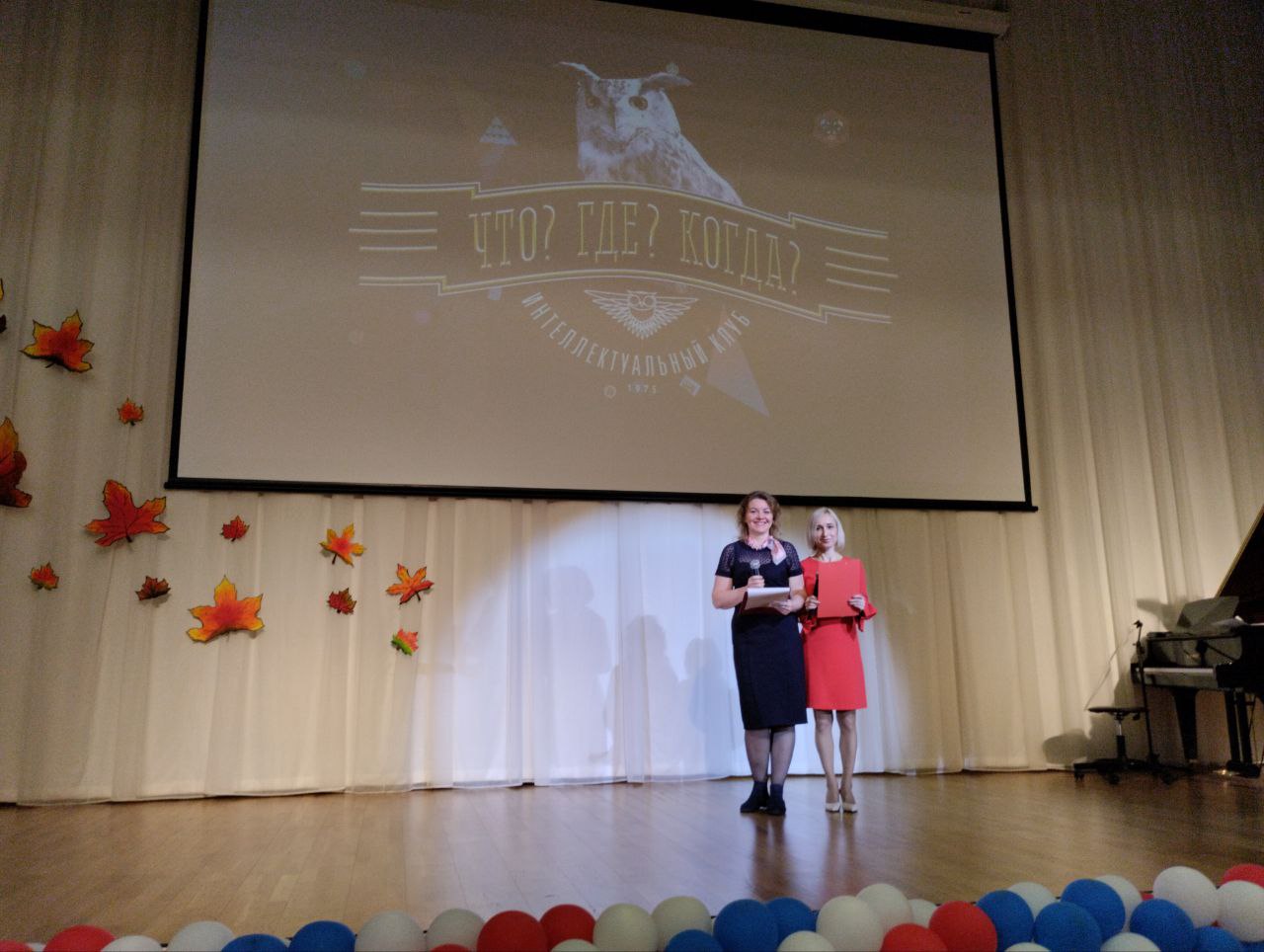 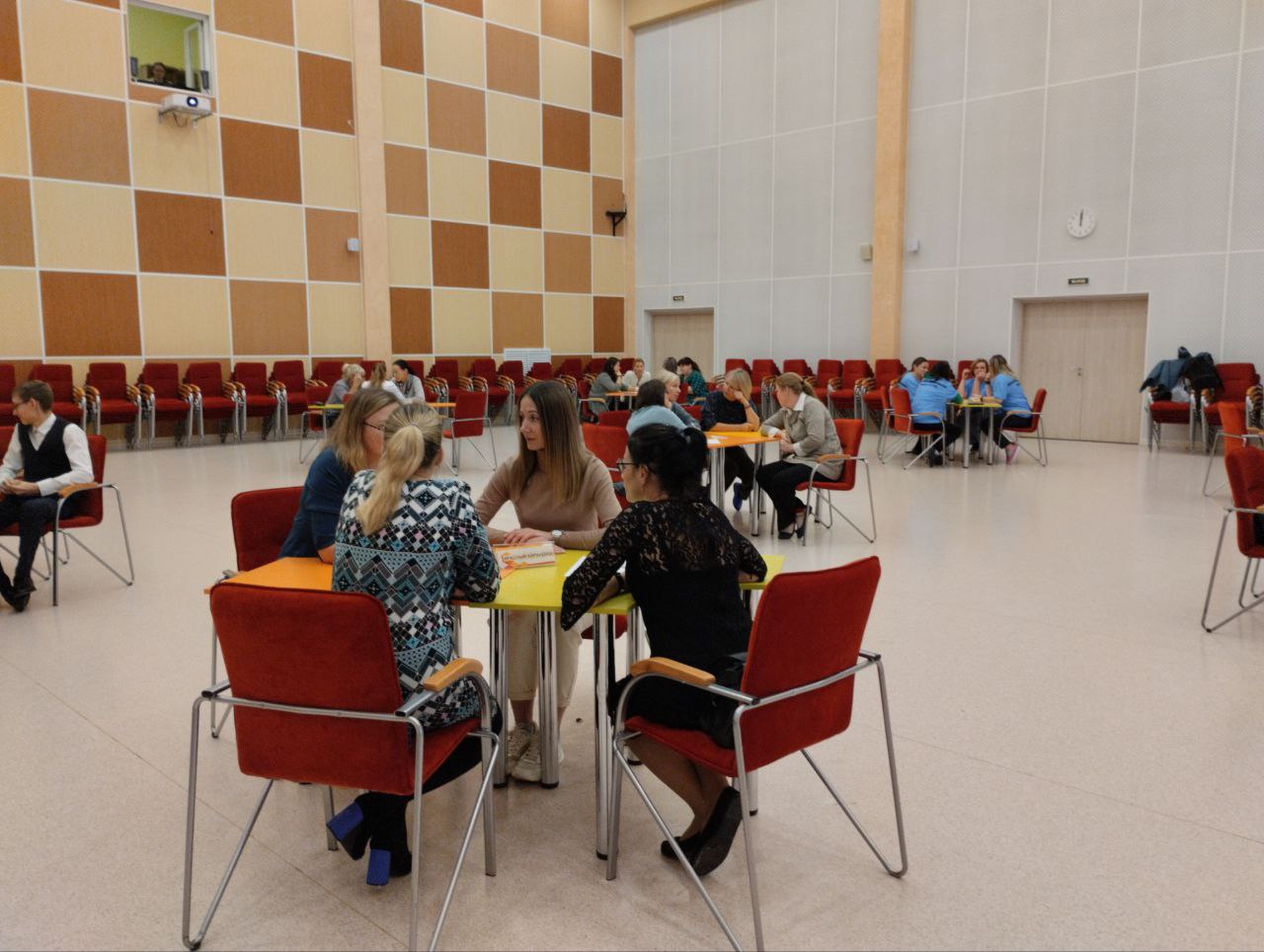 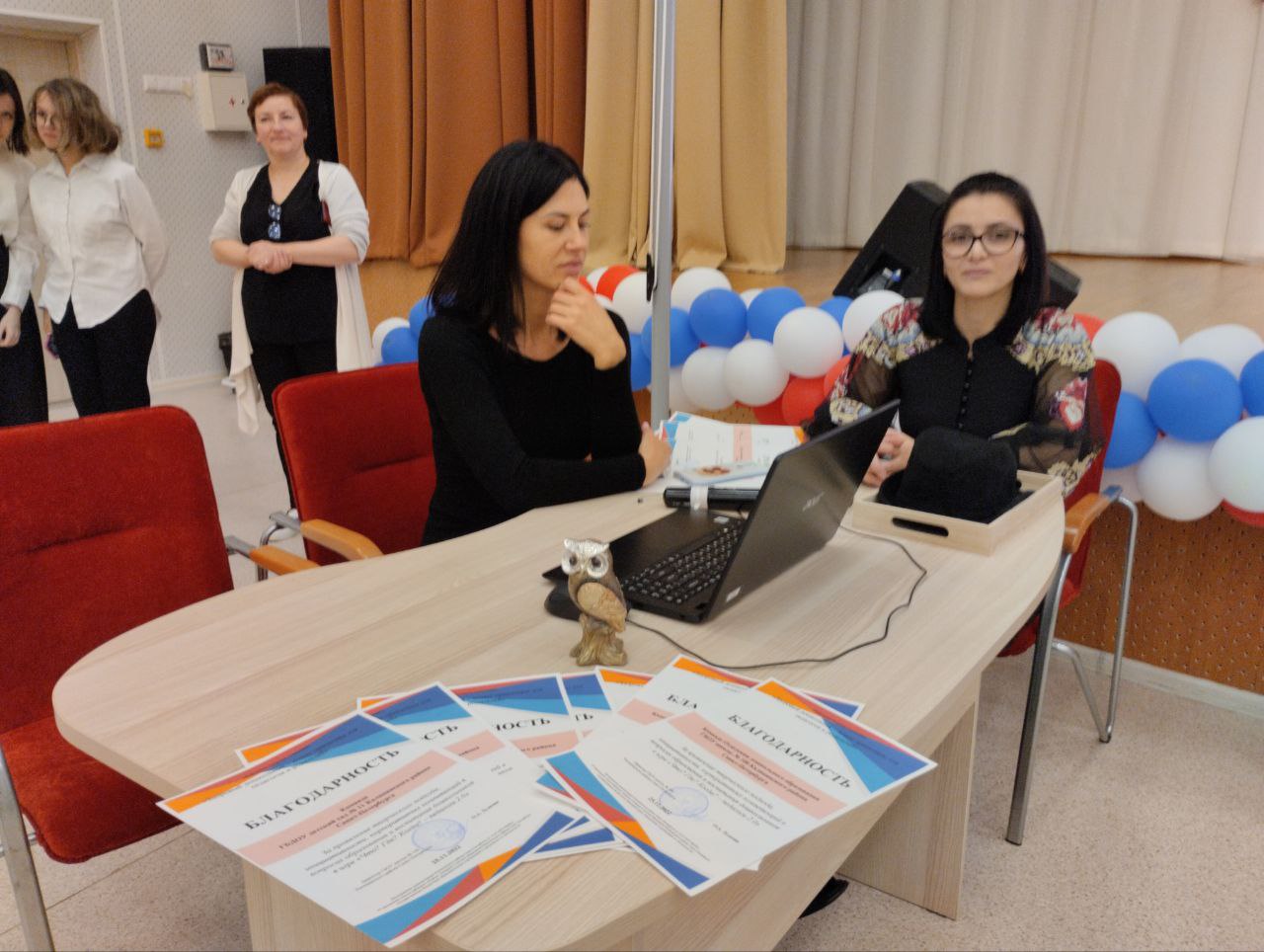 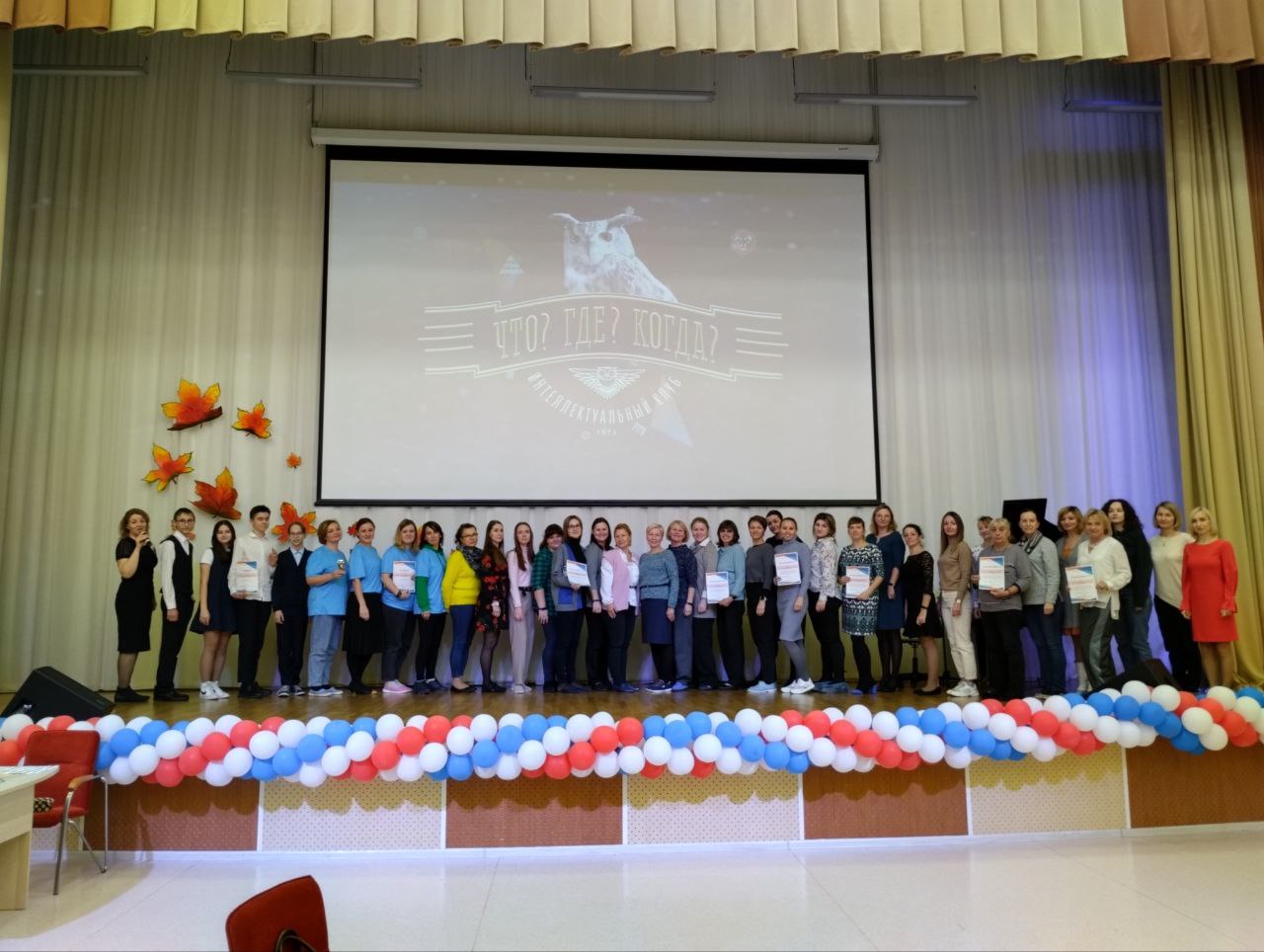 Перечень мероприятий за отчетный периодПеречень мероприятий за отчетный периодПеречень мероприятий за отчетный периодПеречень мероприятий за отчетный периодПеречень мероприятий за отчетный периодПеречень мероприятий за отчетный периодНазвание мероприятияФорма проведенияДатаЦелевая аудиторияПеречень образовательных организацийКраткая аннотацияПрактико-ориентированные соревнования «Педагогические старты»Очная25.11.2022Педагоги, специалистыГБДОУ №№  79, 41, 42,18,9, 11,  ГБОУ школа №100 Калининского района,  ГБОУ ОШ №220 Калининского районаВ школе № 100 для педагогов проведены педагогические старты в виде интеллектуальной игры «Что? Где? Когда? – педагоги 2.0». 9 команд одновременно боролись за звание «Знатоков». Главный приз в виде мудрой совы и титул «Знатоков» забрала команда ОДО ГБОУ ОШ 220. За высокий командный дух и сплочённость коллектива была отмечена команда ГБДОУ №9. Все участники были награждены благодарностями. Данное мероприятие получило положительные отзывы от коллективов дошкольных учреждений.  Благодаря необычному формату, поступило предложение провести игру для «педагогов 3.0». Такой формат мероприятия не только повышает компетенции педагогов, но и работает на сплочение коллектива. Фото прилагается.